國立臺南大學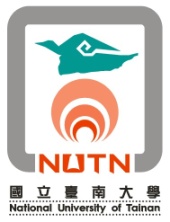 104學年度師資培育精緻特色發展計畫「體適能融入教學研習」簡章一、招生對象：符合以下資格者免費（不含教材）。（一）國小、國中學校具合格在職專任教師。（二）國小、國中學校具合格教師證書，且聘期為三個月以上之在職代理、代課或兼任教師。（三）於國小、國中學校任教，且聘期為三個月以上，並符合就業服務法規定資格之該科外籍之在職教師。以上符合補助對象於開課後須提供「合格教師證影本」、「在職證明或聘書」（符合聘期內、聘用時間限制及就業服務法規定之證明。二、招生名額：30人。三、授課教師：鄭安城老師。四、研習時間：五、上課地點：本校府城校區(臺南市中西區樹林街二段33號）。六、報名：報名網址 (本校推廣教育資訊網)：http://webs6.nutn.edu.tw/sce/    (一)網路報名：(本校推廣教育資訊網)http://webs6.nutn.edu.tw/sce/     1.非本校學員者請先上網至本校推廣教育資訊報名系統，填寫基本資料成       為學員。     2.以學員身分證登入後進行課程報名。     3.請等候E-MAIL通知，於通知後5日內完成繳款（繳款以ATM方式辦理）。    (二)現場報名：每週一至週五08：30-17：00，請親自(或委託)至本校教務        處進修推廣組(臺南市樹林街二段33號中正館1樓)現場報名、繳費。七、公告開班：預定開課日前，於本校推廣教育資訊網公告開班事宜。八、備註：  （一）本班依「專科以上學校推廣教育實施辦法」辦理。  （二）缺課時數達三分之一(含)以上，恕不核發研習證明書。  （三）本班學員不得以任何理由申請保留資格，亦不得辦理休學。  （四）本簡章如有未盡事宜，依相關法令規定辦理。  （五）辦理單位：教務處進修推廣組        聯絡電話：(06)2133111轉246-249或2139993        傳真電話：(06)-2133809國立臺南大學104學年度師資培育精緻特色發展計畫「體適能融入教學研習」簡章報名表教師證影本粘貼處教師證影本粘貼處（影印本務必清晰）日期授課時間課程105/4/23（六）9:00~11:00體適能理論與評量方式介紹介紹健康體適能的相關理論，並熟悉實作各項評估方法105/4/23（六）11:00~12:0013:30~14:30肌肉適能與柔軟度理論介紹與實務操作介紹肌肉適能與肌肉柔軟度的相關理論，並實務操作改善能力的技巧練習105/4/23（六）14:30~16:30有氧適能與身體組成理論介紹與實務操作介紹有氧適能與身體組成的相關理論，並實務操作相關改善技巧編    號(由本校填寫)姓名生    日  年  月  日性別□男性       □女性身分證字號通訊地址□□□□□   (請填寫合格證書寄送地址)□□□□□   (請填寫合格證書寄送地址)□□□□□   (請填寫合格證書寄送地址)戶籍地址服務單位職    稱□正式教師   □巡迴教師   □其他□代理、代課教師（聘期為含三個月以上）□代理、代課教師（聘期為三個月以下）□正式教師   □巡迴教師   □其他□代理、代課教師（聘期為含三個月以上）□代理、代課教師（聘期為三個月以下）□正式教師   □巡迴教師   □其他□代理、代課教師（聘期為含三個月以上）□代理、代課教師（聘期為三個月以下）聘書起訖年月年       月      日至       年       月      日年       月      日至       年       月      日年       月      日至       年       月      日教師證文號（附影印本）※請問您得知本班開班資訊的來源為：(可複選)□網站訊息； □親朋好友； □老師同學； □廣告文宣； □政府職訓單位告知；□其他(請簡略說明)：                                                        ※請問您得知本班開班資訊的來源為：(可複選)□網站訊息； □親朋好友； □老師同學； □廣告文宣； □政府職訓單位告知；□其他(請簡略說明)：                                                        ※請問您得知本班開班資訊的來源為：(可複選)□網站訊息； □親朋好友； □老師同學； □廣告文宣； □政府職訓單位告知；□其他(請簡略說明)：                                                        ※請問您得知本班開班資訊的來源為：(可複選)□網站訊息； □親朋好友； □老師同學； □廣告文宣； □政府職訓單位告知；□其他(請簡略說明)：                                                        ※可採線上報名方式或填寫完傳真至06-2133809，我們將為您登入線上報名。※報名網址 http://webs6.nutn.edu.tw/sce/電話：06-2133111#246-249傳真：06-2133809※可採線上報名方式或填寫完傳真至06-2133809，我們將為您登入線上報名。※報名網址 http://webs6.nutn.edu.tw/sce/電話：06-2133111#246-249傳真：06-2133809※可採線上報名方式或填寫完傳真至06-2133809，我們將為您登入線上報名。※報名網址 http://webs6.nutn.edu.tw/sce/電話：06-2133111#246-249傳真：06-2133809※可採線上報名方式或填寫完傳真至06-2133809，我們將為您登入線上報名。※報名網址 http://webs6.nutn.edu.tw/sce/電話：06-2133111#246-249傳真：06-2133809